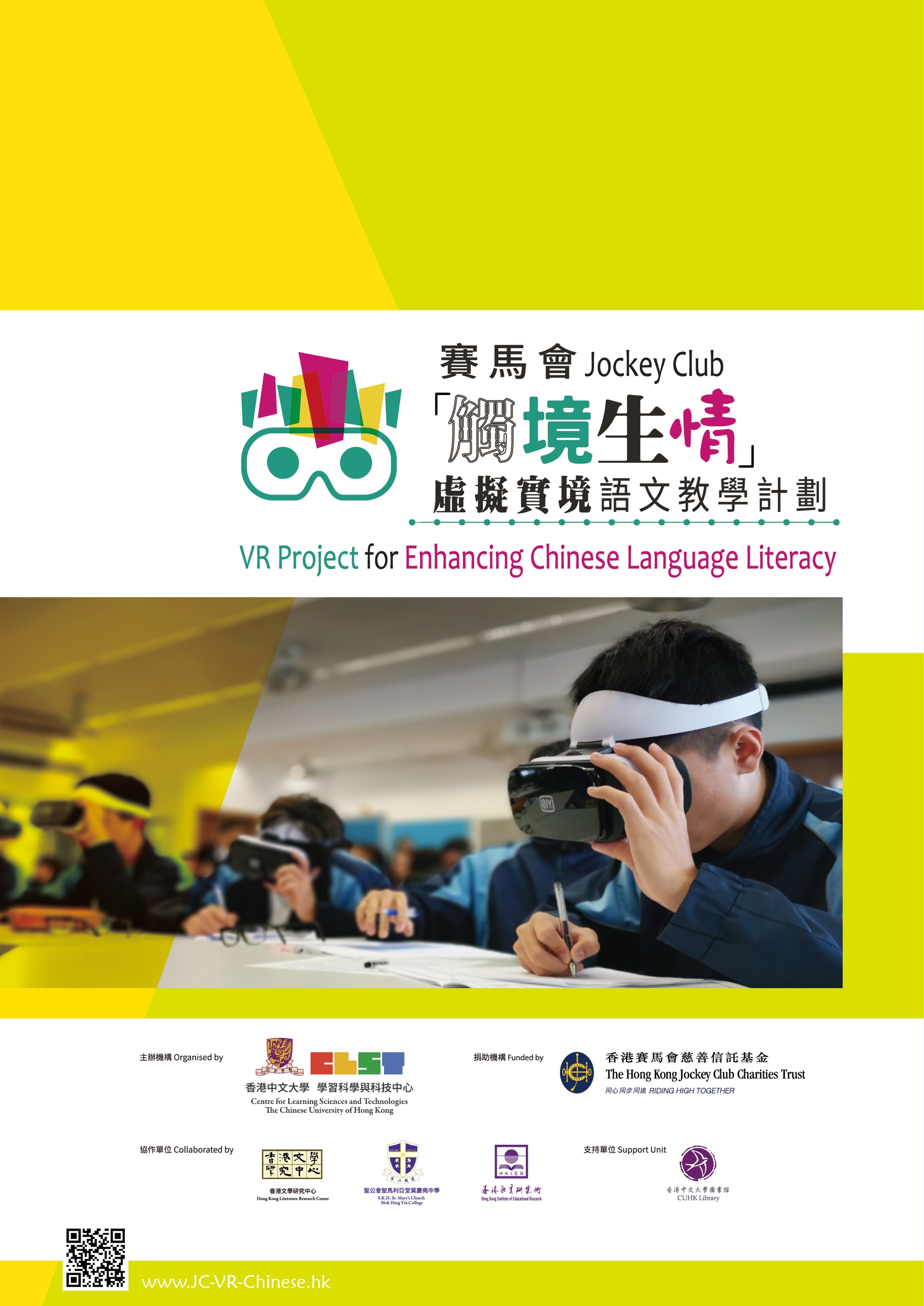 文體基礎知識細節描寫與場景描寫細節描寫定義：細節描寫，又稱工筆，是指文學作品中對人物動作、語言、神態、心理、外貌以及自然景觀、場面氣氛等細小環節或情節的描寫。是作品中對一些富有藝術表現力的細小事物、人物的某些細微的舉止行動，以及景物片斷等的具體細膩的描寫。另一種類似說法：細節描寫是指對作品中的人物、環境或事件的某一局部、某一特徵、某一細微事實所作的具體、深入的描寫。要點：實際生活文章中的細節是從生活中來的，是靠我們平時細緻的觀察選取來的，而不是憑空編造出來的。如果不重視細節的真實，文章中往往容易出差錯，虛假失實，蒼白無力。我們應選用典型細節。細節要「細」，以小見大選材必須服從人物形象的塑造和中心思想的表達的需要。細節要「細」，要以小見大。描寫時要緊扣全文，使細節描寫和與整個故事的情節緊密結合起來。繁瑣、冗長、游離文章主題的細節描寫，不僅會模糊主題思想，讀者看了也會枯燥乏味。選材典型，有代表性普通的細節不能給人留下難忘的印象，不能吸引人，不能讓人重視。細節描寫要有獨特的視角，要有獨特的發現，要有獨特的感悟和思考，要與眾不同。細節要動人，要感人，就要細緻揣摩，就要寫好差別，就要認真找好找準描寫點。細節要逼真，要到位，要準確，要細密，要入微。描寫人物或事物時，可運用各種感官描寫，使能對描寫對象作細緻的描述。寫人物，可通過人物的說話、語氣、動態來突出人物形象；寫景物，可通過景物的變化、景觀的形狀色彩等來將景觀呈現。延伸說明︰細節描寫，一定要注意寫細小的地方，不易被別人發現被別人發覺的地方，要注意挖掘細微之處。什麼是細微之處？可以是一個不被眾人關注的動作，可以是一個讓人難忘的眼神，可以是一個微妙的心理活動，可以是一句特別的話語。這些細微之處，同樣能反映出大問題，同樣能起到很好的表達作用。細節要進行精心設計，科學安排。細節要根據寫作的需要，進行恰當的設計。細節不在多，而在於必要、恰當、精細。細節描寫都是作者精心的設置和安排。一篇文章，恰到好處地運用細節描寫，能起到烘托環境氣氛、刻畫人物性格和揭示主題思想的作用。運用細節描寫，要為表現人物性格、發展故事情節以及直接、間接揭示作品意義或主題思想服務。細節要儘量典型，富有表現力，能起到以一孕萬、即小見大的作用。典型環境、典型性格，必須建立在細節真實的基礎上。細節還要新穎獨特、有生命力。場景描寫定義：一個場景，主要是由「人物」、「事件」和「環境」構成。對這些要素作綜合描寫，就是場景描寫。要點：場景描寫與一般景物描寫有別，場景描寫是對一個特定的時間與地點內的人物活動的整體描寫，通過對當時環境（例如：自然景色）、人物及其活動的綜合描寫，以人物活動為中心，寫出場面中人物的感情，營造特有的氣氛。因此，要寫好場景，就要做到以下五點：說明場景的基礎資訊如活動場面發生的時間、地點、環境等，這樣人們才知道場面是在怎樣的社會或自然環境中發生的。考慮優次須考慮先寫甚麼，後寫甚麼；此外，甚麼詳寫，甚麼略寫都是必須要的考慮。根據文章的需要，可以先總寫，再分寫，亦可相反。亦可有全面，有細緻。惟重在條理清晰，與主題相關。明確重點描寫對特定的人物、環境、活動予以作出詳細、具體的描寫，突出寫作重點，最重要是，寫出典型，無論是典型的畫面、人物、環境、感官與氣氛等。渲染氣氛每個場景都有其獨特的景象，以使人產生不同的情緒或感情，場景描寫就是要將獨有的氣氛帶出來。突出主題場景描寫是為突顯事物的特色，同時亦為突出文章的主題意義。延伸說明﹕場面描寫是指對人物（往往是眾多人物）在一定時間和環境中的活動所構成的畫面的描寫。場面描寫要做到：有條不紊，主次明晰；既有全景的描述，也有細緻的特寫；要寫出特定場合的氣氛。場面描寫與環境描寫的不同在於：環境描寫是描寫人物活動的客觀環境，是「靜態」的描寫為主；而場面描寫是以人物活動為中心的「動態」的描寫為主。